 	Praktijkbegeleider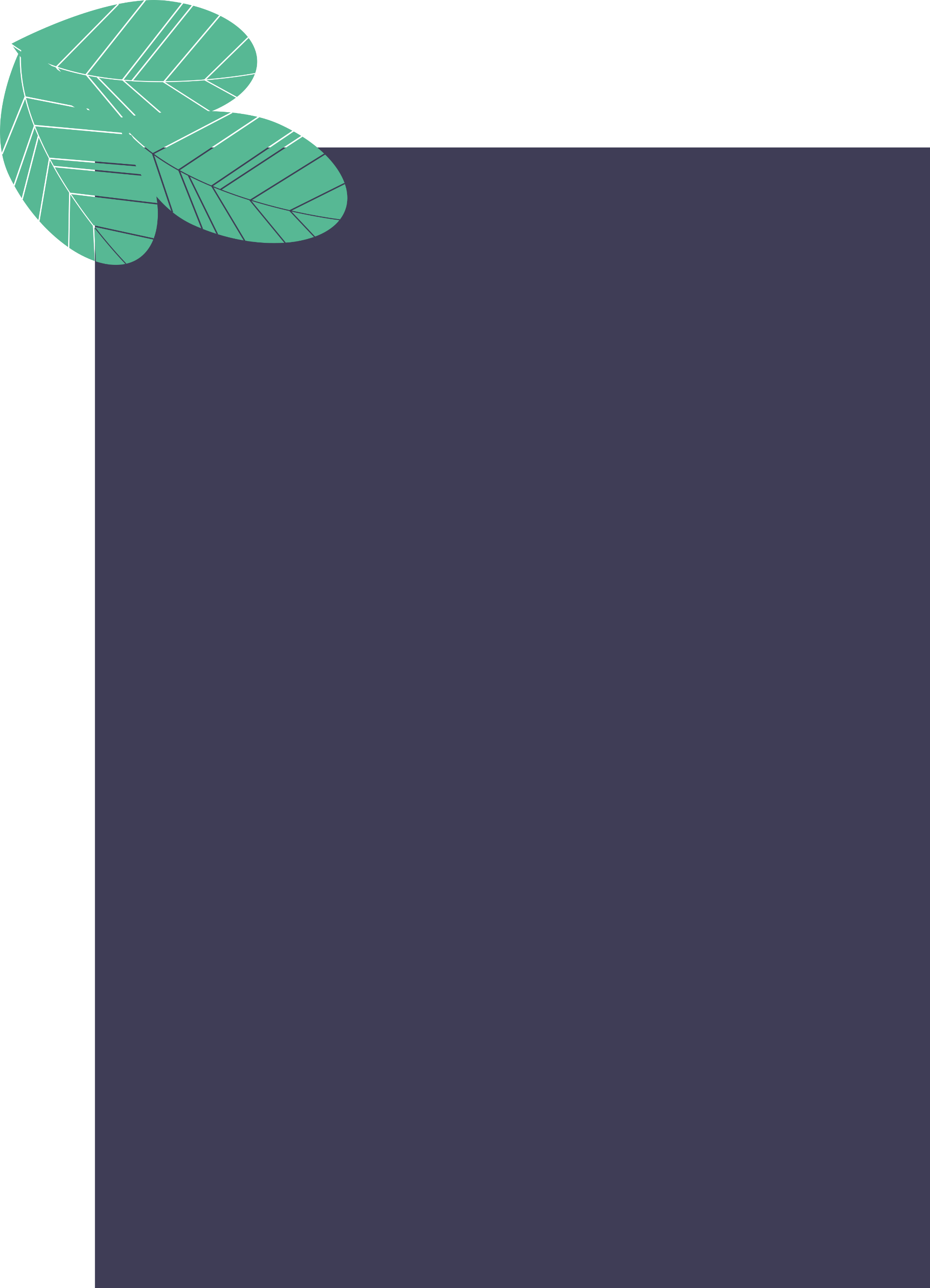 SEN-app is een applicatie die de samenwerking tussen leerbedrijven en scholen faciliteert. De app zorgt ervoor dat de voortgang van leerlingen transparant en betrouwbaar bijgehouden wordt, zonder allerlei administratief gedoe.Inloggen als praktijkbegeleiderSEN-app vind je op mijn.sen-app.nl. Hier typ je bij ons opgegeven (bedrijfs)e-mailadres in en druk je op verstuur login mail. Je ontvangt dan een mail in je mailbox met een link. Door op de link te klikken log je in. Je hoeft dus geen apart wachtwoord te onthouden voor SEN-app. Om op een ander apparaat in te loggen, herhaal je bovenstaande stappen op dat apparaat. 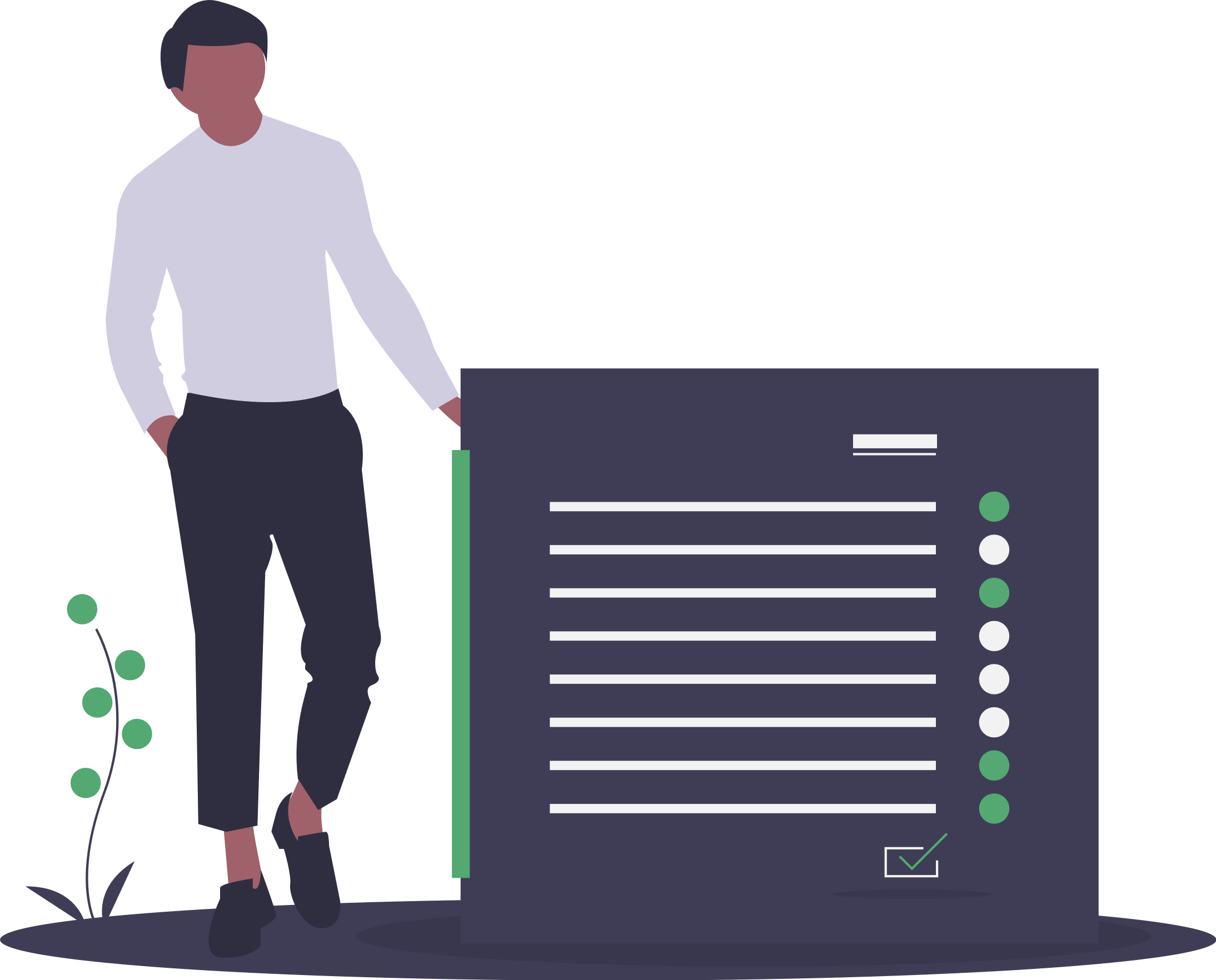 Lukt inloggen niet? Neem dan contact op met de persoon binnen het bedrijf die het bedrijfsaccount beheert. Hij of zij kan voor jou controleren of je een account hebt en indien nodig er een voor je aanmaken. Leerlingen aftekenen voor aanwezigheidActiviteiten van een leerling worden bijgehouden door het aftekenen van aanwezigheid per dag en (eind)opdrachten. Als de leerling bij het bedrijf aankomt, is het de bedoeling dat aanwezigheid wordt vastgelegd. Zodra je ingelogd bent op mijn.sen-app.nl, zie je aftekenen of QR Scanner in het zij-menu staan. Als je hier op klikt zie je de knoppen: aanwezigheid vastleggen en opdracht aftekenen. Klik op aanwezigheid vastleggen om de QR scanner te openen. Een leerling heeft in de app een menu-optie ‘Mijn QR’ waarna een QR-code op het scherm van de leerling verschijnt. Ook als de leerling geen verbinding met het internet heeft kan de QR-code getoond worden. Scan de QR van de leerling om de aanwezigheid vast te leggen.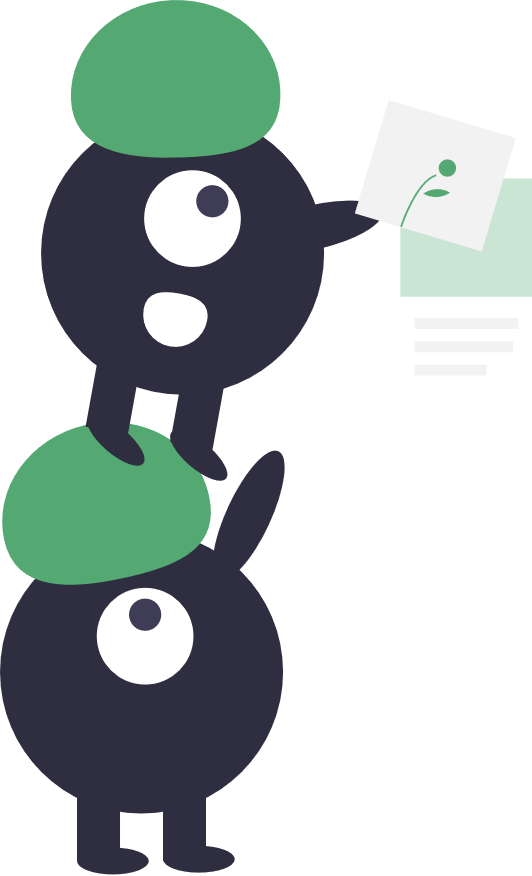 Opdrachten van leerlingen aftekenenVoor het aftekenen van opdrachten doe je hetzelfde als bovenstaande stap alleen dan klik je op opdracht aftekenen in plaats van aanwezigheid vastleggen. Een leerling heeft in de app een menu-optie ‘Mijn QR’ waarna een QR-code op het scherm van de leerling verschijnt. Scan de QR van de leerling om te kiezen van welk vak één, meerdere of alle opdrachten af te tekenen.Staat het vak waarvoor de leerling komt er niet tussen, neem dan contact op met de docent van de leerling. Deze kan alsnog een afspraak inplannen zodat er afgetekend kan worden of de docent kan zelf de opdrachten aftekenen op basis van je advies.Na het selecteren van de opdracht(en) wordt een bevestiging gevraagd. Je kunt hier ook meteen een beoordeling en eventuele toelichting meegeven voor de opdracht die afgetekend wordt. De beoordeling en de toelichting zijn niet verplicht. Hierna blijft/blijven de geselecteerde opdracht(en) actief om snel meerdere leerlingen af te tekenen.Overzicht, controleren en aanpassenIn het zij-menu kun je op recent afgetekend klikken om te zien wat er is afgetekend. Voor het aanpassen van een aftekening kun je op details klikken. Ook kun je in het zij-menu de agenda terugvinden met alle afspraken.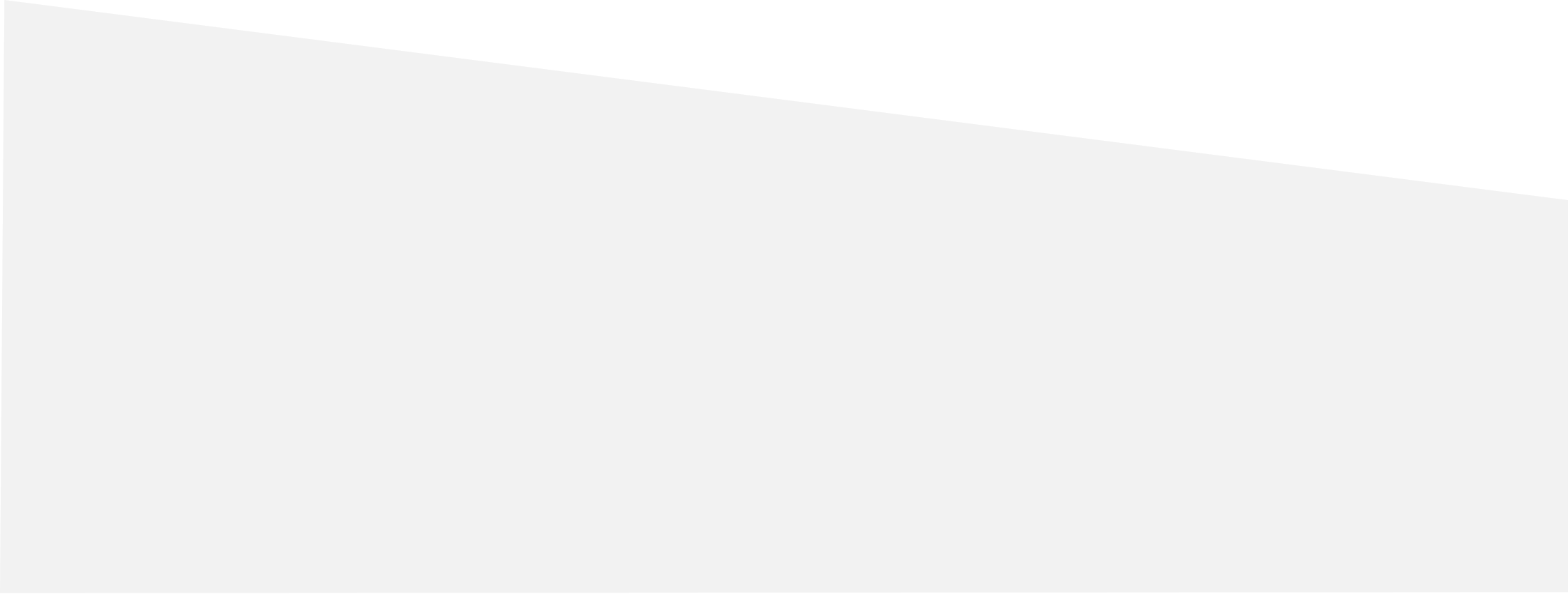  Voor vragen kunt u contact opnemen met de hoofdbeheerder van (school): (naam hoofdbeheerder), e-mail: (mailadres van hoofbeheerder van de school) of voor technische vragen support@sen-app.nl 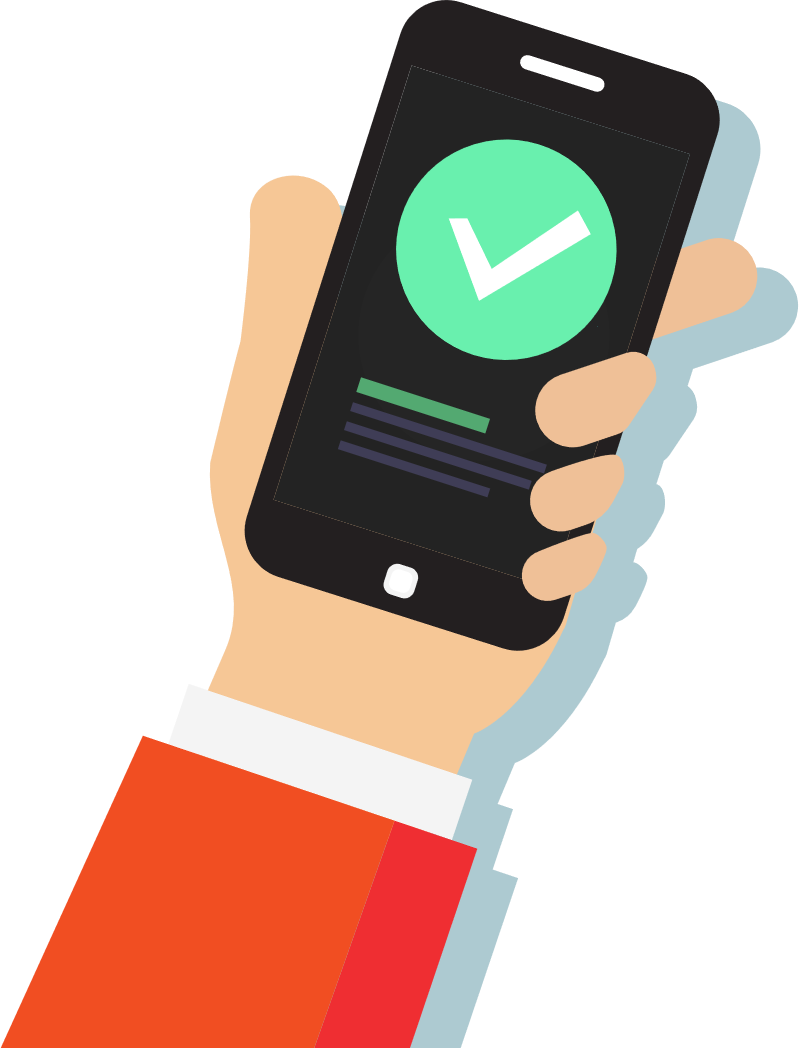 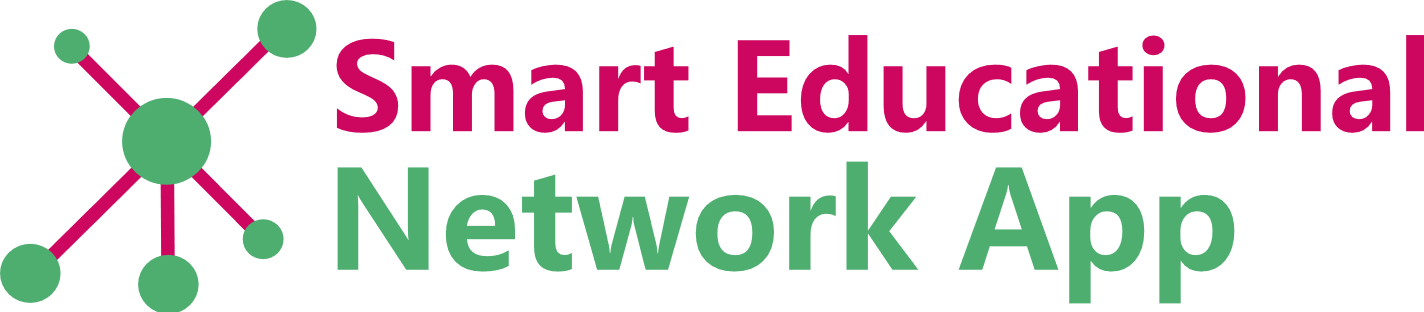 